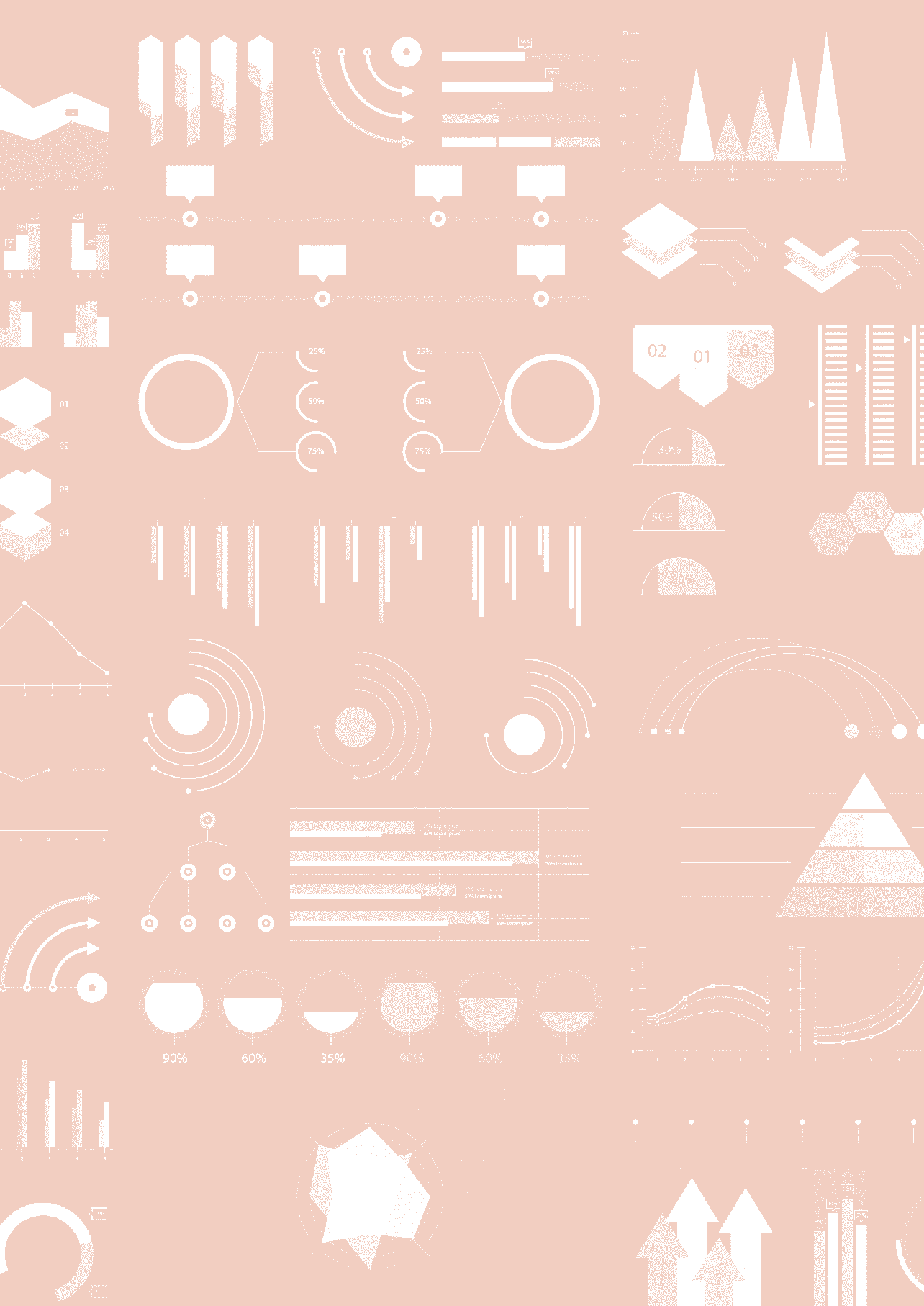 RELATÓRIO DECOLETA DE DADOS—PESQUIS ATIC EDUC A Ç Ã O2019Relatório de Coleta de Dados TIC Educação 2019Comitê Gestor da Internet no Brasil (CGI.br), por meio do Centro Regional de Estudos para o Desenvolvimento da Sociedade da Informação (Cetic.br), departamento do Núcleo de Informação e Coordenação do Ponto BR (NIC.br), apresenta o “Relatório de Coleta de Dados” da pesquisa TIC Educação 2019. O objetivo do relatório é informar as características específicas desta edição do estudo, contemplando eventuais alterações realizadas nos instrumentos de coleta, a alocaçãoda amostra implementada neste ano e as taxas de resposta verificadas.A metodologia empregada na pesquisa TIC Educação em escolas localizadas em áreas rurais e urbanas, incluindo os objetivos, os principais conceitos e definições, assim como as características do plano amostral podem ser encontrados no “Relatório Metodológico” disponível nesta edição.Escolas urbanasALOCAÇÃO DA AMOSTRAA amostra planejada de escolas urbanas para a pesquisa TIC Educação 2019 foi de 1.338 instituições. A distribuição das escolas é variável entre as regiões e as dependências administrativas, conforme mostra a Tabela 1.TABELA 1DISTRIBUIÇÃO DA AMOSTRA DE ESCOLAS, SEGUNDO REGIÃO E DEPENDÊNCIA ADMINISTRATIVAInstrumento de coletaENTREVISTAS COGNITIVAS E PRÉ-TESTESNa edição de 2019, foram aplicados pré-testes dos questionários para os cinco públicos da pesquisa. O pré-teste foi implementado no período de 20 a 24 de julho de 2019, em três escolas públicas estaduais, sendo duas na cidade de Suzano (SP) e uma na cidade de São Paulo (SP). As entrevistas foram realizadas com três diretores, três coordenadores pedagógicos, quatro professores de Matemática, dois professores de Português e um aluno.O objetivo desta etapa foi identificar se os instrumentos de coleta estavam sendo bem compreendidos pelos diferentes públicos investigados. Após o pré-teste, foram realizados pequenos ajustes na formulação dos indicadores para, posteriormente, validá-los para início da etapa de coleta de dados. Além disso, foi possível identificar e validar o tempo médio de aplicação das entrevistas para os quatro perfis do estudo.ALTERAÇÕES NOS INSTRUMENTOS DE COLETANa coleta de dados em escolas urbanas da TIC Educação 2019, as alterações empreendidas nos instrumentos de coleta, em relação à edição anterior, concentraram- se nos seguintes aspectos:Alterações em enunciados e itens das perguntas, com o objetivo de melhorar a compreensão dos entrevistados;Inclusão de instruções para o entrevistador;Exclusão de indicadores e itens desatualizados em relação aos objetivos da pesquisa;Inclusão de itens para indicadores já existentes.A seguir, são apresentadas as alterações realizadas nos questionários, por público.DiretoresNo questionário de diretores, poucas perguntas sofreram alterações. No geral, houve algumas mudanças de termos, para facilitar a compreensão, e alguns indicadores tiveram itens excluídos ou receberam novos itens para serem investigados. No indicador que coleta a escolaridade dos diretores escolares, havia três itens para coleta do nível médio de ensino (Ensino Médio - Magistério, Ensino Médio Técnico/Profissionalizante e Ensino Médio – Outros). Para melhor compreensão dos respondentes, que demostraram dificuldades para diferenciar as três alternativas que o questionário apresentava, optou- se por investigar o nível médio em um único item, formulado como “Ensino Médio (antigo 2º grau)”. Neste mesmo indicador e com o objetivo de simplificar a abordagem ao diretor no que se refere à formação, os itens que faziam referência a cursos específicos de nível superior foram excluídos (Ensino Superior – Pedagogia, Ensino Superior – Magistério/Normal Superior, Ensino Superior – Licenciatura em Matemática, Ensino Superior – Licenciatura em Letras e Ensino Superior – Outros). Esse conjunto de itens foi substituído pelo novo item “Ensino Superior, por exemplo, faculdade de Pedagogia, Letras, Matemática etc.”. Além disso, o item “Curso de especialização (360)” desse indicador foi complementado para “Curso de especialização ou pós-graduação”, a fim de que os entrevistados pudessem compreender melhor a que o item se referia.Nas perguntas relacionadas à quantidade de turmas e média de alunos por turma para cada nível de ensino, foi incluído um complemento nos itens “Ensino Fundamental I” e “Ensino Fundamental II”, que passaram a ser investigados como “Ensino Fundamental Ciclo I, ou seja, do 1º ao 5º ano” e “Ensino Fundamental Ciclo II, ou seja, do 6º ao 9º ano”.Foi excluída a opção de resposta “Em algum outro lugar da escola”, nos indicadores que investigam os locais da escola em que existe computador de mesa instalado; os locais da escola onde os professores utilizam computadores portáteis, notebook e tablet; e ainda para os locais da escola onde existe acesso à Internet e quais atores da escola utilizam Internet nestes espaços. Neste conjunto de indicadores, observou-se que o outro local mais mencionado pelos diretores na edição de 2018 foi a “Secretaria da escola”. Por isso, optou-se pela exclusão do item aberto e a inserção da secretaria da escola como um local determinado em que é possível realizar as atividades mencionadas.Na pergunta relacionada às medidas adotadas pelas escolas sobre o uso do computador e da Internet, observou-se que, na bateria de itens investigados, alguns deles, relacionados ao uso dos alunos, podem não fazer parte da realidade escolar. Desta forma, foi incluída uma terceira opção de resposta (além de Sim/Não), na qual, de maneira espontânea, os diretores poderiam afirmar se “Os alunos desta escola não utilizam computador e Internet (ESP)”.CoordenadoresO questionário de coordenadores pedagógicos recebeu a mesma mudança que o questionário de diretores na pergunta que coleta a escolaridade dos respondentes. Não houve nenhuma outra alteração.ProfessoresNo questionário de professores foi realizada a mesma alteração do questionário de diretores na pergunta que coleta a escolaridade dos respondentes.Além dela, um novo item foi incluído na pergunta relacionada às formas de interação dos professores durante as aulas utilizando as tecnologias: “Desenvolveu atividades no computador ou na Internet com os alunos com o uso de música, vídeos, fotografia”.AlunosNo questionário de alunos, houve a inclusão do seguinte item “Pesquisou coisas na Internet para fazer trabalhos da escola” na pergunta de atividades realizadas nos três meses anteriores à pesquisa.O item “Com pais ou responsáveis” foi incluído no indicador que coleta as formas pelas quais os alunos aprendem coisas novas sobre computador e Internet. Por fim, entre atividades realizadas na rede, passou a ser investigado o novo item “Usa a Internet para aprender um idioma (por exemplo, aprender inglês, espanhol)”.TREINAMENTO DE CAMPOAs entrevistas foram realizadas por uma equipe de profissionais treinados e supervisionados. Esses entrevistadores passaram por um treinamento específico para a aplicação da pesquisa. Além disso, toda a equipe do projeto também teve acesso ao manual de instruções da pesquisa, que continha a descrição de todos os procedimentos necessários para a realização da coleta de dados e o detalhamento dos objetivos e da metodologia do estudo, para garantir a padronização e a qualidade do trabalho.Ao todo, trabalharam na coleta de dados 159 entrevistadores e 23 supervisores de campo.Coleta de dados em campoMÉTODO DE COLETAForam conduzidas entrevistas com questionários estruturados específicos para os públicos abordados na pesquisa: alunos de 5º ano e 9º ano do Ensino Fundamental e do 2º ano do Ensino Médio; professores de Língua Portuguesa, Matemática e que lecionam múltiplas disciplinas (anos iniciais do Ensino Fundamental); coordenadores pedagógicos e diretores. Os indicadores da unidade de análise Escolas são respondidos pelos diretores. A aplicação do instrumento de coleta de dados teve duração média de 34 minutos para professores, de 31 minutos para diretores, de 17 minutos para coordenadores pedagógicos e de 12 minutos para alunos.A coleta de dados foi feita por meio de visita às escolas selecionadas e de entrevistas conduzidas com os diretores, coordenadores pedagógicos, professores e alunos selecionados para a amostra. Na maior parte dos casos, foi realizado um agendamento prévio por telefone com o diretor ou o responsável, para que a visita dos entrevistadoresnão interferisse no cotidiano da escola. Além disso, buscou-se agendar uma data de realização das entrevistas em que o diretor, o coordenador pedagógico e os professores selecionados estivessem presentes na instituição. Nos casos de difícil contato por telefone, os entrevistadores foram pessoalmente às escolas e fizeram o agendamento e o preenchimento do formulário de arrolamento no próprio local. Em situações de maior dificuldade de acesso, o arrolamento e as entrevistas foram realizados no mesmo dia em que ocorreu o primeiro contato com as escolas. Desse modo, na data agendada, os entrevistadores foram enviados à escola e realizaram as entrevistas, seguindo os procedimentos e os questionários estruturados para cada público.Cabe destacar que a pesquisa contou com o apoio institucional do Ministério da Educação (MEC), do Conselho Nacional de Secretários de Educação (Consed) e da União Nacional dos Dirigentes Municipais de Educação (Undime), que encaminharam ofícios às escolas selecionadas antes e durante a realização do campo, a fim de informá- las sobre a pesquisa e solicitar o apoio dos responsáveis no sentido de autorizar a realização das entrevistas.DATA DE COLETAA coleta de dados nas escolas urbanas da TIC Educação 2019 ocorreu entre agosto e novembro de 2019.PROCEDIMENTOS E CONTROLES DE CAMPOUma vez selecionada a amostra de escolas, as unidades escolares foram contatadas previamente para agendamento da visita destinada à coleta dos dados. O contato prévio também serviu para atualizar a informação sobre a existência ou não de turmas para a série que foi selecionada. A partir dessa informação, foi levantado o número de turmas existentes e utilizado um formulário de arrolamento, no qual foram listadas todas as turmas existentes para a série selecionada. Essa informação foi necessária para que fosse possível planejar a seleção das unidades de referência dos estágios seguintes e alocar equipes de campo do tamanho adequado para a visita às escolas. Na data de realização da visita, cada entrevistador conferiu as informações contidas na folha de arrolamento preenchida no contato telefônico. Caso houvesse diferença, deveria ser considerada a informação mais atualizada obtida pelo entrevistador.Para as entrevistas com coordenadores pedagógicos, professores e alunos, foi necessária a realização de arrolamento e seleção de turmas. Assim, após a seleção das turmas, utilizou-se a folha de arrolamento para seleção de cada um desses públicos.Durante a visita à escola, foram solicitados os nomes dos professores de cada disciplina visada pela pesquisa (Língua Portuguesa, Matemática e de anos iniciais do Ensino Fundamental) que ministram aulas na turma selecionada. Os nomes foram registrados, por disciplina lecionada e em ordem alfabética, na folha de arrolamento de professores. Registraram-se também os nomes de todos os coordenadores pedagógicos responsáveis pela série selecionada, em ordem alfabética, na folha de arrolamento de coordenadores pedagógicos.No caso dos alunos, a folha de arrolamento foi criada a partir da lista de frequência das turmas selecionadas, sendo que, em algumas delas, as entrevistas foram realizadas com a totalidade de alunos da turma selecionada, pois a quantidade disponível era menor do que a estipulada pela pesquisa.Diversas ações foram realizadas a fim de garantir a maior padronização possível na forma de coleta de dados. As ocorrências padrão adotadas estão descritas na Tabela 2, bem como o número de casos registrados ao final da coleta de dados. Cada vez que o entrevistador ligava para um número do cadastro de escolas, foi registrada a ocorrência referente àquela ligação, segundo os procedimentos expostos, que puderam ser acompanhados por meio do histórico detalhado de ligações.As ocorrências foram acompanhadas a partir de um controle de campo semanal contendo um resumo da quantidade de escolas por ocorrência em cada estrato. Além de informações sobre a quantidade de escolas agendadas e entrevistas realizadas e faltantes, quinzenalmente, eram acompanhados alguns indicadores coletados e o tempo de duração das entrevistas.TABELA 2NÚMERO DE CASOS REGISTRADOS, SEGUNDO OCORRÊNCIAS DE CAMPO62	CONTINUA  CONCLUSÃODe modo geral, na edição de 2019 não foram encontradas dificuldades em atingir a taxa de resposta esperada para a maior parte dos estratos da pesquisa.RESULTADO DA COLETAAo todo, na pesquisa TIC Educação 2019, foram realizadas entrevistas em 1.012 escolas localizadas em áreas urbanas, alcançando 76% da amostra planejada de 1.338 escolas. No conjunto de unidades de análise da pesquisa, a coleta 2019 resultou em:1.012 escolas que responderam aos questionários de escolas e diretores;924 escolas que responderam ao questionário de coordenadores pedagógicos, totalizando 954 coordenadores pedagógicos respondentes;1.045 escolas que responderam ao questionário de professores, totalizando 1.868 professores respondentes; e1.105 escolas que responderam ao questionário de alunos, totalizando 11.361 alunos respondentes.A distribuição das taxas de resposta é variável entre as regiões e as dependências administrativas. Os resultados estão dispostos na Tabela 3.TABELA 3TAXA DE RESPOSTA DE ESCOLAS, SEGUNDO REGIÃO E DEPENDÊNCIA ADMINISTRATIVAEscolas ruraisALOCAÇÃO DA AMOSTRAA alocação da amostra por estratos foi feita de forma a obter-se, ao fim da coleta de dados, uma amostra planejada de 1.500 escolas, sendo 300 por grandes regiões. Assim, para a seleção da amostra, a alocação levou em consideração as taxas de respostaobtidas no estudo piloto1 realizado em 2016, a fim de entender o contexto das escolas localizadas em áreas rurais e mapear a melhor forma de abordá-lo. A distribuição das instituições foi variável entre os estratos de seleção, conforme mostra a Tabela 4.TABELA 4DISTRIBUIÇÃO DA AMOSTRA DE ESCOLAS, SEGUNDO ESTRATOInstrumento de coletaENTREVISTAS COGNITIVAS E PRÉ-TESTESNa edição de 2019, foram realizados pré-testes para testar a adequação e a formulação dos indicadores presentes no instrumento de coleta e, posteriormente, validá-los. O pré-teste foi implementado no período de 26 a 28 de junho de 2019 e as entrevistas foram realizadas com diretores e/ou responsáveis em 12 escolas, distribuídas nas cinco regiões geográficas do país.1 Comitê Gestor da Internet no Brasil – CGI.br. (2017). Pesquisa sobre o uso das tecnologias de informação e comunicação nas escolas brasileiras: TIC Educação 2016. São Paulo: CGI.br.Com o pré-teste, foi possível observar pontos para alteração e aprimoramento do instrumento de coleta, no sentido de facilitar a aplicação do entrevistador e o entendimento do entrevistado, bem como estimar o tempo médio de entrevista.INFORMAÇÕES SOBRE O INSTRUMENTO DE COLETAO questionário estruturado é aplicado com diretores ou responsáveis pelas escolas rurais.No módulo B, que investiga os dados referentes à escola, como condições de infraestrutura geral e informações administrativas da instituição, foi incluído um complemento na descrição dos níveis de ensino ofertados pelas escolas que possuem matrículas, alterado de “No Ensino Fundamental I” e “No Ensino Fundamental II” para “No Ensino Fundamental Ciclo I, ou seja, do 1º ao 5º ano” e “No Ensino Fundamental Ciclo II, ou seja, do 6º ao 9º ano”.No módulo C, que se refere à infraestrutura da instituição, foi incluído o item de resposta “Por falta de infraestrutura de acesso à Internet na escola” no indicador que investiga os motivos pelos quais a escola não possui Internet.Ainda no módulo C, foi incluído o indicador que investiga o uso de celulares por professores da escola para a realização das atividades pedagógicas.TREINAMENTO DE CAMPOAs entrevistas foram realizadas por uma equipe de profissionais treinados e supervisionados. Esses entrevistadores passaram por um treinamento específico para a aplicação da pesquisa.Além disso, toda a equipe do projeto também teve acesso ao manual de instruções da pesquisa, que continha a descrição de todos os procedimentos necessários para a realização da coleta de dados e o detalhamento dos objetivos e da metodologia do estudo, para garantir a padronização e a qualidade do trabalho.Ao todo, trabalharam na coleta de dados 12 entrevistadores, dois supervisores de campo e dois auxiliares.Coleta de dados em campoMÉTODO DE COLETAAs escolas foram contatadas por meio da técnica de Entrevista Telefônica Assistida por Computador (do inglês, Computer-Assisted Telephone Interviewing – CATI). As entrevistas tiveram duração aproximada de 27 minutos. Além disso, foram necessárias, em média, oito ligações antes do início da aplicação do questionário.Como descrito no “Relatório Metodológico” do estudo, em alguns casos de localidades em que já eram realizadas coletas em escolas urbanas e cujas instituições apresentavam dificuldades de contato por telefone – 4% do total de escolas rurais realizadas –, os entrevistadores foram pessoalmente às instituições. Nesses casos, acoleta de dados foi realizada por meio do método CAPI (do inglês, Computer-Assisted Personal Interviewing), que consiste em utilizar um questionário programado em um software para tablet e aplicado por entrevistadores em interação face a face. As entrevistas tiveram duração aproximada de 26 minutos.Cabe destacar que a pesquisa contou com o apoio institucional do Ministério da Educação, do Conselho Nacional de Secretários de Educação e da União Nacional dos Dirigentes Municipais de Educação, que encaminharam ofícios às escolas selecionadas antes e durante a realização do campo, a fim de informá-las sobre a pesquisa e solicitar o apoio dos responsáveis no sentido de autorizar a realização das entrevistas.DATA DE COLETAA coleta de dados da TIC Educação 2019 em escolas rurais ocorreu entre agosto e novembro de 2019.PROCEDIMENTOS E CONTROLES DE CAMPODiversas ações foram realizadas a fim de garantir a maior padronização possível na forma de coleta de dados. As ocorrências padrão adotadas estão descritas na Tabela 5, bem como o número de casos registrados ao final da coleta de dados. Cada vez que o entrevistador ligava para um número do cadastro de escolas, a ocorrência referente àquela ligação foi registrada, segundo os procedimentos expostos, que puderam ser acompanhados por meio do histórico detalhado de ligações.A investigação foi acompanhada a partir de controle de campo semanal contendo um resumo da quantidade de escolas por ocorrência em cada estrato, também com informações sobre a quantidade de entrevistas realizadas e faltantes. Quinzenalmente, foram acompanhados alguns indicadores coletados e o tempo de duração das entrevistas.TABELA 5NÚMERO DE CASOS REGISTRADOS, SEGUNDO OCORRÊNCIAS DE CAMPOCONTINUA  CONCLUSÃOComo uma maneira de reduzir as perdas de entrevistas, caso as ocorrências fossem “Número de telefone errado” ou “Número de telefone não existe”, foi adotada a busca de números de telefones alternativos na Internet, tendo como palavra-chave o nome da escola. O mesmo procedimento foi realizado com as instituições selecionadas paraa amostra que não possuíam número de telefone no cadastro, com o objetivo de viabilizar a realização da entrevista telefônica.RESULTADO DA COLETAAo todo, na pesquisa TIC Educação 2019, foram realizadas entrevistas em 1.403 escolas localizadas em áreas rurais, alcançando 31% da amostra total de 4.546 escolas selecionadas.A distribuição das taxas de resposta é variável entre os estratos de seleção. Os resultados estão dispostos na Tabela 6.TABELA 6TAXA DE RESPOSTA DE ESCOLAS, SEGUNDO ESTRATOProcessamento dos dadosCALIBRAÇÃONesta edição, não foi necessário o ajuste de um modelo logístico pós-estratificação, como feito no estudo anterior, uma vez que não houve resposta diferencial. Desse modo, foi implementado o método raking para as variáveis:Unidades da federação;Escolas com computador; eEscolas com acesso à Internet.Amostra planejadaRegiãoNorte261RegiãoNordeste263RegiãoSudeste271RegiãoSul268RegiãoCentro-Oeste275Municipal359Dependência administrativaEstadual556Dependência administrativaPrivada423OcorrênciasDescriçãoTotalNão falou com representantes da escolaNão falou com representantes da escolaNão falou com representantes da escolaTelefone não atendeNúmero que toca várias vezes e ninguém atende.25FaxNúmero que dá sinal de fax.0Secretária eletrônica / caixa postalNúmero que é atendido por uma mensagem eletrônica somente para recados.0Não foi possível completar a ligaçãoTelefones que dão sinal de intermitência (sinal de que a ligação não foi completada).0Telefone ocupadoNúmero que dá sinal de ocupado.1Telefone fora de área / desligado/ temporariamente fora de serviçoTelefones que dão uma mensagem de que o número está fora de serviço ou fora da área de cobertura.0Falou com representantes da escola, mas não concluiu o agendamentoFalou com representantes da escola, mas não concluiu o agendamentoFalou com representantes da escola, mas não concluiu o agendamentoAgendamentoHouve contato com o responsável pelo agendamento ou alguém próximo, porém não foi possível agendar data e horário de visita e o respondente indicou melhor dia e horário para retorno da ligação.0Retorno – Aguardando contato da escola para agendarA escola prefere retornar as ligações conforme disponibilidade, indicando o dia e horário que irão ligar. Nos casos de escolas que não retornam na data marcada, o registro volta para o sistema, seguindo o modelo da ocorrência “Agendamento”.11Retorno – Não consegue falar com o diretor(a) / coordenador(a)/ responsável pela escolaApesar de se ter conseguido contato com a escola, ainda falta o agendamento com o responsável pela escola.56Retorno – Aguardando comunicado da Secretaria de Educação para agendarA escola só autoriza a realização da pesquisa com autorização da Secretaria de Educação, mas ainda não recebeu esta autorização.1OcorrênciasDescriçãoTotalRetorno – Escola em greveProfessores e/ou alunos e/ou funcionários da escola estão em greve e as atividades da escola estão interrompidas.0Retorno – Aulas paralisadasApesar de estar em funcionamento, a escola está com as aulas paralisadas por algum outro motivo.0Retorno – Sem disponibilidade de data no momentoQuando as atividades da escola não permitem um espaço na agenda para a realização das entrevistas.4A escola receberá visita pessoalA escola receberá visita pessoalA escola receberá visita pessoalVisita pessoalEscolas em que não foi possível entrar em contato por telefone para a realização do agendamento e não existem evidências de impossibilidade de realização como, por exemplo, a de que a escola não existe.Também entram nessa ocorrência escolas localizadas em municípios do interior nas quais não foi possível fazer contato e agendamento até a data de visita àquele município pela equipe de campo, conforme roteiro de agendamento.0Escola agendadaEscola agendadaEscola agendadaEscola agendadaEscola que agendou uma data de visita dos entrevistadores para a realização das entrevistas.4Escola realizadaEscola realizadaEscola realizadaEscola realizadaA escola teve pelo menos uma entrevista realizada.1 186Impossibilidade definitiva de realização da entrevistaImpossibilidade definitiva de realização da entrevistaImpossibilidade definitiva de realização da entrevistaRecusaA escola se recusa a participar da pesquisa.101Telefone não existeMensagem automática de que o número não existe.0Telefone erradoTelefones residenciais ou de outros estabelecimentos que não o da escola.0Escola não trabalha com a sérieA escola não possui turmas de ensino regular na série para a qual foi selecionada.0Escola fechou/não existe maisA escola fechou e não há planos para que volte a existir.5Escola mudou de dependência administrativaA escola mudou de dependência administrativa (municipal, estadual, privada).0Escola não localizadaEscola não localizada após procura por todos os meios possíveis.0As aulas acabaram (fim do semestre letivo)A escola já encerrou o ano letivo para a(s) série(s) selecionada(s).0Informação da listagem não confirmadaA escola teve algum dos dados de cadastro (número Inep, nome, estado, município, endereço ou uma das séries de interesse selecionadas) não confirmado ou incorreto.29Escola remarcou para data inviávelA escola remarcou a visita dos entrevistadores para uma data posterior ao período de coleta de dados.0Problema de logística de campo com fornecedoresA escola não foi realizada devido a problemas que podem ocorrer durante o período de campo, como dificuldades de deslocamento e falha de comunicação entre supervisão e entrevistador.0Taxa de resposta (%)RegiãoNorte80RegiãoNordeste78RegiãoSudeste62RegiãoSul78RegiãoCentro-Oeste80Dependência administrativaMunicipal90Dependência administrativaEstadual87Dependência administrativaPrivada48EstratoAmostra planejadaNorte – escolas rurais em localidades selecionadas para a pesquisa de escolas urbanas1 104Norte – demais localidades (não presentes na amostra de localidades da pesquisa de escolas urbanas)200Nordeste – escolas rurais em localidades selecionadas para a pesquisa de escolas urbanas965Nordeste – demais localidades (não presentes na amostra de localidades da pesquisa de escolas urbanas)200Sudeste – escolas rurais em localidades selecionadas para a pesquisa de escolas urbanas420Sudeste – demais localidades (não presentes na amostra de localidades da pesquisa de escolas urbanas)350Sul – escolas rurais em localidades selecionadas para a pesquisa de escolas urbanas237Sul – demais localidades (não presentes na amostra de localidades da pesquisa de escolas urbanas)350Centro-Oeste – escolas rurais em localidades selecionadas para a pesquisa de escolas urbanas370Centro-Oeste – demais localidades (não presentes na amostra de localidades da pesquisa de escolas urbanas)350Total4 546OcorrênciasDescriçãoTotalNão falou com representantes da escolaNão falou com representantes da escolaNão falou com representantes da escolaTelefone não atendeNúmero que toca várias vezes e ninguém atende.575FaxNúmero que dá sinal de fax.0Secretária eletrônica / caixa postalNúmero que é atendido por uma mensagem eletrônica somente para recados.121Telefone ocupadoNúmero que dá sinal de ocupado.217Telefone fora de área / desligado/ temporariamente fora de serviçoTelefones que dão uma mensagem de que o número está fora de serviço ou fora da área de cobertura.249OcorrênciasDescriçãoTotalFalou com representantes da escola, mas não concluiu o agendamentoFalou com representantes da escola, mas não concluiu o agendamentoFalou com representantes da escola, mas não concluiu o agendamentoAgendamentoHouve contato com o respondente que indicou melhor dia e horário para retorno da ligação.129RetornoAlguém próximo ao respondente foi contatado e pediu para retornar à ligação em um determinado dia e horário.1 088Escola realizadaEscola realizadaEscola realizadaEscola realizadaEntrevista integralmente realizada com diretor ou responsável pela escola via ligação telefônica.1 353Escola realizada presencialmenteEntrevista integralmente realizada com diretor ou responsável pela escola presencialmente.50Impossibilidade definitiva de realização da entrevistaImpossibilidade definitiva de realização da entrevistaImpossibilidade definitiva de realização da entrevistaRecusaA escola se recusa a participar da pesquisa.15Recusa do órgão responsávelO telefone não é da escola, mas sim de órgão responsável pela escola como, por exemplo, a Secretaria de Educação do município. Informação proveniente da pergunta “Confirmação do nome da escola”.64Telefone não existeMensagem automática de que o número não existe.202Telefone erradoTelefones residenciais ou de outros estabelecimentos que não o da escola.118Escola fechou/não existe maisA escola fechou e não há planos para que volte a existir.92Filtro encaminhamentoPessoas com as quais é possível obter contato e, depois de explicar sobre a pesquisa, se recusam a encaminhar a ligação ao respondente qualificado.6Endereço erradoA escola não possui o mesmo endereço registrado no cadastro utilizado para a seleção da amostra. Ela poderá ser recontatada, mesmo que tenha mudado de endereço, caso se confirme que a escola manteve o código utilizado no cadastro.34Nome erradoA escola não possui o mesmo nome registrado no cadastro utilizado para a seleção da amostra. Ela poderá ser recontatada, mesmo que tenha mudado de nome, caso se confirme que a escola manteve o código utilizado no cadastro.233Escola não localizadaFoi realizado agendamento telefônico, mas a equipe de campo encontrou problemas para localizar a escola.0CanceladaPor controle de qualidade, optou-se por excluir o questionário da amostra.0Estrato%Norte – escolas rurais em localidades selecionadas para a pesquisa de escolas urbanas20Norte – demais localidades (não presentes na amostra de localidades da pesquisa de escolas urbanas)19Nordeste – escolas rurais em localidades selecionadas para a pesquisa de escolas urbanas25Nordeste – demais localidades (não presentes na amostra de localidades da pesquisa de escolas urbanas)23Sudeste – escolas rurais em localidades selecionadas para a pesquisa de escolas urbanas36Sudeste – demais localidades (não presentes na amostra de localidades da pesquisa de escolas urbanas)38Sul – escolas rurais em localidades selecionadas para a pesquisa de escolas urbanas44Sul – demais localidades (não presentes na amostra de localidades da pesquisa de escolas urbanas)43Centro-Oeste – escolas rurais em localidades selecionadas para a pesquisa de escolas urbanas41Centro-Oeste – demais localidades (não presentes na amostra de localidades da pesquisa de escolas urbanas)47Total31